Université Mohammed Khider Biskra						         Année Universitaire : 2020-2021Faculté des sciences et de la technologieDépartement de génie électriqueMatière: Communications AnalogiquesTD N°1 : Transformée de FourierExercice N°1 : On les transformées de Fourier des signaux rect et tri:	rect(t)  ↔ sinc(f)	tri(t)=rect(t)*rect(t)  ↔  sinc2(f) Utiliser les propriétés au verso de la page pour déterminer la transformée de Fourier des fonctions représentées ci-dessous.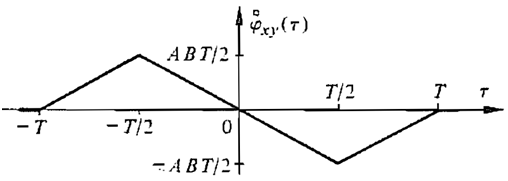 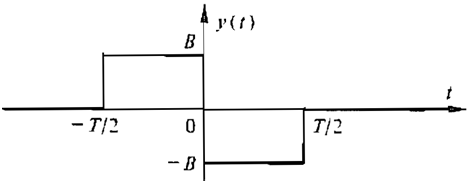 Exercice N°2:Utiliser la propriété de dérivation dans l'espace direct pour déterminer la transformée de Fourier du signal x(t)  représenté sur la figure ci-dessous.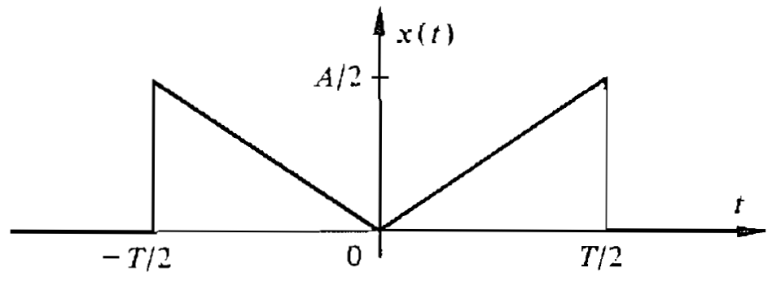 Exercice N°3:Utiliser la propriété de modulation temporelle pour déterminer la transformée de Fourier du signal: Esquisser les graphes du spectre d'amplitude et du spectre de phase.Transformée de Fourier: En analyse, la transformation de Fourier est un analogue de la théorie des séries de Fourier pour les fonctions non périodiques, et permet de leur associer un spectre en fréquences. On cherche ensuite à obtenir l'expression de la fonction comme " somme infinie " des fonctions trigonométriques de toutes fréquences qui forment son spectre. Une telle sommation se présentera donc sous forme d'intégrale. 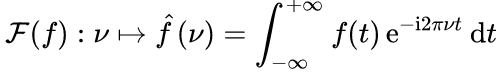 Propriétés:1) Linéarité: 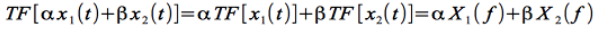 2) Translation temporelle: 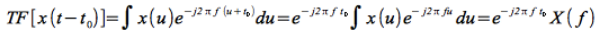 3) modulation temporelle: 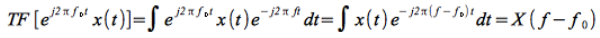 4) Dérivation dans l'espace direct: 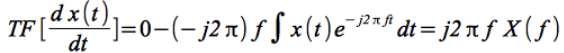 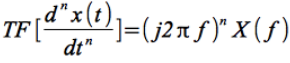 5) Dérivation dans l'espace réciproque: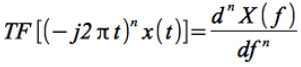 6) Changement d'échelle: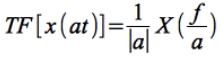 